__________________________________________________________________________V Mostě, dne ……………………… Žádost o povolení individuálního plánu vzděláváníŽádám o povolení individuálního plánu vzdělávání našeho syna / naší dcery: Jméno a příjmení: 	…………………………………………………………………………………. Datum narození: 	…………………………………………………………………………………. Jméno a příjmení zákonného zástupce:   ……………………………………………………………Trvalá adresa:             …………………………………………………………………………………Doručovací adresa:     …...……………………………………………………………………………. (je-li odlišná od adresy trvalého bydliště) V současné době je žákem / žákyní třídy: …………………... Obor: ……………………………………………………………………………ročník: …………….. Důvodem je ………………………………………………………………………………………….. V období od ……………………. do ……………………….. ……………………………….... podpis žáka a zákonného zástupce …………………………………………………………………………. telefon, e-mailová adresa Vyjádření VUTV EKO, statutární zástupce: ……………………………………………………	 Vyjádření ZŘTV STES:            …..…………………………………………………………………Vyjádření ZŘPV :                   ………………………………………………………………………..Vyjádření ředitele:                ………………………………………………………………………..	 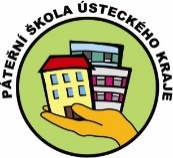 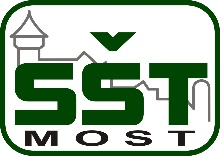 Střední škola technická, Most, příspěvková organizace                                                   Dělnická 21,Velebudice, 434 01 Most